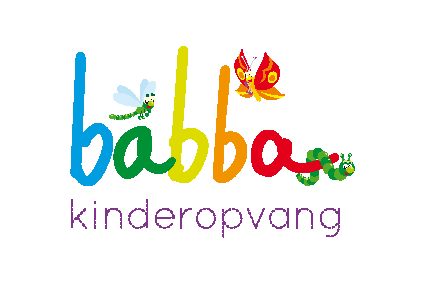 VOORWOORD 	Babba kinderopvang te Zuidhorn is een christelijke, middelgrote en huiselijke kinderopvang met daarbij peuteropvang en een buitenschoolse opvang. Babba kinderopvang werkt met vaste pedagogisch medewerkers en vaste mentoren zodat ieder kind persoonlijke aandacht krijgt en de zorg die het nodig heeft om zich optimaal te kunnen ontwikkelen.  In dit beleidsplan is uiteengezet wat onze visie en doelstellingen zijn om goede kinderopvang te kunnen bieden gebaseerd op een drietal pijlers vanuit een christelijke grondslag. Het beleidsplan voldoet aan de eisen zoals deze gesteld zijn in de wet Innovatie Kwaliteit Kinderopvang (IKK) en de richtlijnen die de GGD opstelt.  
Wij hebben zo goed mogelijk geprobeerd om op papier aan te geven wat wij doen en waar wij voor staan. Wij hopen dat u een zo een goede indruk krijgt van Babba kinderopvang. Wij willen u van harte uitnodigen om een keer te komen kijken, dan kunt u ervaren hoe het in de praktijk werkt.   INHOUD 1	VISIE EN CHRISTELIJKE IDENTITEIT: HET KIND CENTRAALBij Babba Kinderopvang staat het kind centraal. Vanuit ons christelijk geloof, geloven wij dat kinderen gemaakt zijn door een liefdevolle, onfeilbare schepper. Hierdoor is ieder kind uniek en precies goed zoals hij/zij is. Wij volgen de behoeftes van het kind, dit betekent o.a. dat een kind mag eten wanneer hij/zij trek heeft, dat een kind mag slapen als het moe is, dat als een kind huilt het getroost wordt zolang het nodig is enz. Voor het ontwikkelen van een gezonde eigenwaarde is het belangrijk dat emoties er mogen zijn. Bij Babba benoemen wij de emotie van het kind zonder oordeel. Wij blijven kalm en empathisch als kinderen sterke emoties uiten. Wij laten kinderen niet alleen met hun emoties, wij blijven bij ze. Babba Kinderopvang hanteert een drietal pijlers waarin de pedagogische en christelijke visie duidelijk naar voren komt. GeliefdGewenstGemaakt om van te houden 1.1 GELIEFD 		     Jesaja 54:10  Al zouden de bergen wijken en de heuvels wankelen, Mijn liefde zal nooit van jou wijken  Wij werken vanuit de liefde van God voor mensen en kinderen. Wij weten onszelf geliefd en vanuit deze liefde kunnen wij uitdelen. De liefde van God is onvoorwaardelijk. Dit betekent dat het voor God niet uitmaakt wat we doen of gedaan hebben. We worden niet beoordeeld en gestraft op basis van ons gedrag. Bij Babba zien wij het gedrag los van de persoon. Kinderen zijn goed zoals ze zijn. Gedrag is niet wat je bent. Gedrag zien wij als communicatiemiddel. Een kind kan alleen via gedrag vertellen dat er iets aan de hand is en dat hij/zij hulp nodig heeft. Opvallend gedrag zien wij als een signaal waar wij iets mee moeten doen. Wij proberen er achter te komen wat het kind wil vertellen met zijn/haar gedrag en gaan met de ouders hierover in gesprek. Ons doel is om samen met de ouders er achter te komen wat voor emoties en behoeftes er achter het gedrag liggen en samen hier een manier voor vinden om deze behoeftes te vervullen. 1.2 GEWENST / (EMOTIONELE) VEILIGHEIDJesaja 49:16  Ik vergeet jou nooit, Ik heb je in mijn handpalm gegrift  Voor een kind is het heel belangrijk om veilig gehecht te zijn. We verstaan onder hechting de manier waarop een kind een emotionele band op kan bouwen met de ouders en andere belangrijke volwassenen in zijn of haar omgeving . Hechting speelt een belangrijke emotionele factor in het verdere leven van een kind. Uit diverse onderzoeken   is gebleken dat het kinderen voordelen biedt als ze een netwerk hebben van veilige gehechtheidrelaties. Er kunnen drie basale ‘voorwaarden’ benoemd worden voor het ontstaan van een veilige gehechtheidsrelatie: sensitief reageren op het kind, continuïteit in de aanwezigheid van de gehechtheidspersoon en het mentaliseren door de opvoeders . Onderstaand zullen we deze begrippen toelichten en beschrijven hoe wij op de groep vormgeven aan (emotionele) veiligheid:Sensitiviteit: Wanner er sprake is van een veilige relatie dan heeft een kind vertrouwen in de beschikbaarheid van de opvoeder. Wij willen dat uw kind zich veilig voelt bij ons. Onder sensitiviteit verstaan we dat de pedagogisch medewerker openstaat voor de signalen van uw kind, deze signalen goed begrijpt en hierop snel, liefdevol en empathisch kan reageren. Zo leert uw kind dat de pedagogisch medewerker beschikbaar is als veilige uitvalsbasis om de wereld te ontdekken én als veilige haven indien uw kind ondersteuning nodig heeft.Continuïteit: Om veiligheid en vertrouwen te verkrijgen werken wij met vaste pedagogisch medewerksters en vaste mentoren op de groepen. Om te zorgen dat uw kind zich veilig kan hechten vinden we het belangrijk dat het aantal volwassenen dat voor uw kind zorgt zo beperkt en zo stabiel mogelijk is.  Voor de baby’s op de groepen geldt hierbij het principe van twee vaste gezichten. Alle kinderen krijgen daarnaast een eigen mentor toegewezen. Het mentorschap wordt in paragraaf 2.9 verder toegelicht. Daarnaast willen we kinderen veiligheid en houvast bieden door te werken met een vaste dagindeling. In deze vaste indeling, is ook tijd ingeruimd voor vrij spel. Structuur is belangrijk, maar ruimte en vrijheid ook. Naast het vaste dagritme werken wij met een jaarrooster. In het jaarrooster zijn de seizoenen, de feesten en rituelen opgenomen. De jaarfeesten zoals Pasen, Pinksteren, Sint Maarten, Advent, Sinterklaas en Kerstmis brengen ritme in het jaar en zijn een leidraad voor activiteiten met kinderen. We praten met de kinderen over het thema/het feest. We richten een themahoek in. We maken werkjes en houden activiteiten die met het feest zijn verbonden. Bij de christelijke feesten leggen wij nadruk op het christelijke aspect van het feest. Wat wij bij de christelijke feesten benadrukken is dat God van ieder mens houdt en dit graag wil laten merken aan de mensen. Door het meebeleven van het ritme van de jaarfeesten krijgt het jaar contour; het is niet slechts het voortschrijden van de tijd maar een beweging die het jaar zin en inhoud geeft. Ieder jaarfeest en de tijd eromheen heeft zijn eigen karakter.Naast de vaste dagindeling, ritme, rituelen en feesten creëren wij veiligheid door ieder kind iets te geven wat van zichzelf is. Ieder kind heeft een mand met zijn/haar eigen naam, met daarin spullen van zichzelf, zodat uw kind ook een stukje ‘eigen’ heeft. Delen is belangrijk, maar het is ook belangrijk dat een aantal dingen alleen van het kind zijn en van niemand anders, dit geeft veiligheid. Voor de kinderen van 0 tot 1 jaar wordt een schrift bijgehouden, waarin elke dag wordt gezet hoe het is gegaan. Deze kunnen ouders dagelijks inzien.  
Mentaliseren: Doordat een kind zicht hecht aan volwassenen leert het gaandeweg onderscheid maken tussen zichzelf en anderen. Op deze wijze ontwikkelt het kind het vermogen tot mentaliseren  Met mentaliseren wordt bedoeld dat je als ouder/verzorger benoemt wat je kind doet, denkt of voelt . In het geval uw kind bijvoorbeeld huilt verwoordt de pedagogisch medewerker de gebeurtenis en de gevoelens die het kind toont door bijvoorbeeld te zeggen: “Je bent gevallen en je hebt pijn he?” of “je vind het lastig om te wachten en dat maakt je ongeduldig”. Door ons te verplaatsen in het perspectief van uw kind willen wij bijdragen aan de ontwikkeling van een veilige gehechtheidsrelatie en hopen we te bereiken dat uw kind zich gehoord en gezien voelt.1.3 GEMAAKT OM VAN TE HOUDEN  Deut. 31:18  I will never leave you nor forsake youHij zal je bijstaan en geen moment van je zijde wijken Sociale interactie heeft een grote impact op hoe we ons lichamelijk en geestelijk voelen. Van isolatie van anderen worden we ziek. Sociale interactie blijft ons hele leven van levensbelang. Sociaal gedrag zorgt voor de juiste conditie in ons lichaam. We ontspannen, ons lichaam is in rust en we kunnen herstellen van inspanning. Sociale interactie zorgt voor gezondheid, groei en herstel. Verwaarlozing, eenzaamheid en stress daarentegen veroorzaken probleemgedrag en ziekte. We reguleren ons lichaamsevenwicht dan ook niet alleen als kind samen met anderen, dit blijven we de rest van ons leven in meer of mindere mate doen. (Wat baby’s nodig hebben, Melanie Visscher, pag. 80)Bij Babba volgen wij het kind; als wij merken dat het kind overprikkeld is, dan helpen wij het kind om terug te komen in een kalme staat. Een kind kan nog niet zelf zijn emoties reguleren, hier hebben ze hulp bij nodig, dit heet co-regulatie. Een kind kan zichzelf nog niet troosten, hiervoor heeft hij een kalme, liefdevolle volwassene nodig. Uit onderzoek is gebleken dat als een kind huilt en het wordt niet getroost en het na een tijdje stopt met huilen dit niet betekent dat het kind kalm is, omdat het stresshormoon cortisol nog steeds door het lichaam stroomt (Wat baby’s nodig hebben, Melanie Visscher). Daarom laten wij bij Babba kinderen nooit alleen als ze huilen. Hierin willen wij graag het karakter van God laten zien. Hij zegt dat Hij ons nooit in de steek zal laten. Wij geloven dat zijn liefdevolle nabijheid helende kracht heeft.  2	ONTWIKKELING VAN PERSOONLIJKE EN SOCIALE COMPETENTIESIn het vorige hoofdstuk hebben we een drietal basisvoorwaarden genoemd die naar ons idee noodzakelijk zijn voor kinderen om te kunnen groeien en zich te kunnen ontwikkelen. Naast deze basisvoorwaarden kunnen er ook nog een aantal psychologische voorwaarden onderscheiden worden die van invloed zijn op de persoonlijke ontwikkeling. Het gaat om: emotioneel vrij zijn, een gezond zelfvertrouwen hebben, nieuwsgierig zijn, het hebben van een positief zelfbeeld en tot slot onderzoekend en ondernemend zijn. Bovenstaande voorwaarden vormen de ondergrond op basis waarvan de brede ontwikkeling verder gestalte kan krijgen . In dit hoofdstuk zullen we nader ingaan op hoe wij kinderen ondersteunen in hun brede ontwikkeling.
2.1 ONTWIKKELINGSGERICHTE BENADERINGOntwikkelingsgerichte benadering
We werken vanuit de ontwikkelingsgerichte benadering. We sluiten aan bij de kwaliteiten en activiteiten waaraan de kinderen zelf vormgeven en die voor hen betekenisvol zijn. Door deze activiteiten te verbreden en te verdiepen stimuleren wij de kinderen om verder te groeien en zich te ontwikkelen binnen de verschillende ontwikkelingsgebieden. We richten ons hierbij op de ‘zone van de naaste ontwikkeling’ (Vygotsky, 1896-1934). Dit betekent dat we kinderen stimuleren en uitnodigen om activiteiten te doen die net een klein stapje boven hun huidige niveau liggen.Een belangrijk uitgangspunt is dat we ons richten op de brede ontwikkeling, waarbij we rekening houden met de verschillen tussen kinderen. Dit vereist observatie en registratie van de ontwikkeling, in paragraaf 4.9 zal hier nader op in worden gegaan.Binnen de ontwikkelingsgerichte benadering wordt er gewerkt met thema’s. Door te kiezen voor thema’s die dicht bij de leefwereld van kinderen staan, ontstaat er voor kinderen een betekenisvolle omgeving waarin verschillende soorten activiteiten in samenhang worden aangeboden. In de volgende paragrafen zal nader beschreven worden hoe door middel van (vrij) spel en gestructureerd aanbod, kinderen gestimuleerd worden binnen de verschillende ontwikkelingsgebieden. Hierbij worden de volgende competenties meegenomen:Actief zijn, initiatieven nemen en plannen maken;Communiceren en taal;Samen spelen en samen werken;Verkennen van de wereld;Uiten en vormgeven;Voorstellingsvermogen en creativiteit;Omgaan met symbolen, tekens en betekenissen;Zelfsturing en reflectie;Onderzoeken, redeneren en probleem oplossen.2.2 SOCIALE- EN EMOTIONELE ONTWIKKELING / VEILIGE HECHTING / REGULATIEDe sociale en emotionele ontwikkeling heeft betrekking op de ontwikkeling van het omgaan met anderen en het omgaan met eigen emoties.Veilige hechtingDe basis voor een goede sociale- en emotionele ontwikkeling is een veilige hechting. Ingrediënten van een veilige hechting zijn: Sensitieve responsiviteit (gevoelige afstemming en reactie op het kind)Emotioneel beschikbaar zijn (emoties mogen er zijn en worden gecommuniceerd)Affectie communiceren (waardering en liefde zijn hoorbaar, zichtbaar en voelbaar)Consequent aandacht geven (samen in het hier en nu zijn)Veiligheid is de belangrijkste voorwaarde voor een kind om zich te kunnen ontwikkelen. Voelt een baby zich veilig, dan zal hij zich gaan hechten. Een veilige hechting is de basis voor een lang liefdevol en gezond leven. In de eerste vier levensjaren neemt de hechting steeds verder toe wanneer het kind wordt omringd door emotioneel beschikbare en sensitieve ouders en verzorgers. Samen reguleren de ouders en de verzorgers alles wat de baby uit balans brengt en door deze goede bedachte truc van moeder natuur leert de baby tegelijkertijd hoe hij het later zelf kan doen. Hoe goed de ouders en verzorgers zich kunnen aanpassen aan de behoeften van de baby bepaalt in grote mate de kwaliteit van de ontwikkeling. Een sterke hechting aan een exclusieve hechtingsfiguur voorspelt de verbindingen die de baby later aangaat met anderen. Eenkennigheid betekent dat de baby zich goed heeft kunnen hechten en hij zal dit later makkelijk kunnen uitbreiden naar andere personen. Bij Babba vinden wij veilige hechting het allerbelangrijkste omdat dit de basis vormt voor elke vorm van ontwikkeling. Als de veiligheidseisen niet vervuld zijn, gaat de ontwikkeling van het kind naar het tweede plan. Als de veiligheidseisen niet vervuld zijn dan zijn de hersenen alleen maar bezig met overleven en is er geen ruimte om te ontwikkelen. Om een kind zich veilig te laten voelen, reageren wij bij Babba sensitief op kinderen en zijn we emotioneel beschikbaar. We laten baby’s nooit huilen. Zodra een baby huilt troosten wij het. Tevens werken wij met draagdoeken om extra geborgenheid te bieden. Wij laten kinderen niet alleen met hun emoties en we steunen hun emoties. De beste omgeving voor een kind om op te groeien is liefdevol, warm, accepterend en steunend. Er is geen succesvollere manier van leren dan door imitatie. Een kind leert liefdevol en sociaal gedrag van de mensen die hij/zij vanaf zijn/haar prille begin om zich heen heeft. Er zijn geen ervaringen die zoveel impact hebben op een kind als die in de periode dat hij/zij het snelste groeit en ontwikkeld, dit betreft de eerste drie jaar van een kinderleven. (Wat baby nodig hebben, Melanie Visscher, blz. 137-140)RegulerenReguleren komt uit het Latijn en betekent regelmatig maken. Jij reguleert zelf talloze processen in je eigen lichaam. Dat noemen we zelfregulatie; ons vermogen om veranderingen op te vangen zonder dat we daar negatieve gevolgen van ondervinden. Zo krijgen we dorst wanneer ons lichaam vocht nodig heeft. Ons lijf zal onder welke omstandigheid ook  steeds weer de balans proberen te zoeken en terug willen keren naar zijn normale staat. Je kind zal zichzelf als het goed is steeds beter gaan reguleren, maar dat is een geleidelijk proces. Zelfregulatie neemt toe naarmate de ontwikkeling van het zenuwstelsel toeneemt. Totdat je baby (dan inmiddels al bijna volwassen!) zichzelf kan reguleren is een ander vorm van reguleren nodig. Zelfregulatie is een ingewikkelde functie van ons zenuwstelsel, het is daarom niet reëel om te denken dat een baby al in staat is om zichzelf te kalmeren in een onveilige situatie. Deze vaardigheid is (hersen-technisch) vele malen moeilijker dan bijvoorbeeld lopen. Baby’s gebruiken huilen als communicatie, ze vertellen hiermee dat ze het niet alleen kunnen. Het is hun manier om te vertellen dat je aanwezigheid gewenst is. Dat is de hele functie van het huilen. Een baby laten huilen is als zeggen: “Ik hoor dat je hulp nodig hebt, ik kom je alleen niet helpen. Ik weet dat je het alleen niet kunt, maar toch laat ik je alleen, zonder mogelijkheden jezelf te redden” (Wat baby’s nodig hebben, Melanie Visscher, blz. 72)Bij Babba laten wij kinderen niet alleen met hun emoties. Wij troosten ze als ze huilen. Als ze boos zijn dan kalmeren/reguleren wij ze door zelf kalm te blijven, empathisch te reageren, bij ze te blijven, we benoemen de emotie en benoemen de reden/de gebeurtenis waarom ze deze emotie hebben.2.3 HET BELANG VAN (VRIJ) SPELENJe kunt het spel van kinderen zien als een bril waardoor ze de wereld bekijken. (Melanie Visscher, pag. 187). Hoe een kind speelt vertelt ons heel veel over hoe hij/zij zich voelt, wat hem/haar bezighoudt, hoe hij/zij de wereld ervaart. Er waar ervaren wordt daar wordt geleerd en daar groeien de hersenen. Spel is dan ook meer dan alleen het oefenen van vaardigheden die je later als volwassene nodig hebt. Kinderen worden namelijk emotioneel intelligent van spelen. Spelen is de vaardigheid om je eigen en andermans emoties en bedoelingen te begrijpen. Spel helpt kinderen de taal meester te maken, te oefenen met emoties en het aangaan van relaties. Kinderen leren zichzelf door spel beter te reguleren en krijgen inzicht in zichzelf en anderen. Door spel worden kinderen slimmer, creatiever, sociaalvaardiger en kan hij/zij met zijn emoties omgaan. (Melanie Visscher, pag. 188-190)Op Babba geloven wij in de kracht van vrij spel. Dit betekent dat kinderen zelf mogen beslissen wat ze willen spelen en met wie. Vrij spel bij Babba houdt ook in dat wij geen knutselwerkjes bedenken maar kinderen vrij laten tekenen op een wit papier, omdat ze op deze manier zichzelf kunnen uiten en niet door ons gestuurd worden in iets wat wij als volwassenen hebben bedacht. De rol van de pedagogisch medewerker tijdens het spel is ervoor zorgen dat alle kinderen emotioneel, lichamelijk en relationeel veilig zijn. Hiervoor gebruiken wij onze basisregels; we kwetsen elkaar niet, als één kind het spel niet meer leuk vindt dan zorgt de pedagogisch medewerker ervoor dat er op een manier gespeelt wordt dat voor iedereen leuk is, we respecteren elkaars gevoelens en we mogen elkaar geen pijn doen. 2.4 MOTORISCHE ONTWIKKELING De motoriek stelt ons in staat om te bewegen. We maken onderscheid tussen de grove en de fijne motoriek. Het voert in het kader van dit pedagogisch beleidsplan te ver om alle verschillende ontwikkelingsfasen te beschrijven. Wel kunnen (naar Gesell) de volgende ontwikkelingslijnen benoemd worden :Ontwikkeling van hoofd naar voeten (evenwicht);Ontwikkeling van binnen (romp) naar buiten (ledematen);Ontwikkeling van enkelvoudig naar samengestelde bewegingen;Ontwikkeling van totaal (massaal) naar lokaal (effectief) bewegen.Verkennen van de wereld
Het is voor kinderen van wezenlijk belang om hun bewegingsvaardigheden te ontwikkelen omdat deze hen in staat stellen om hun omgeving te verkennen en deel te nemen aan de wereld om hen heen . Binnen Babba kunnen de kinderen hun grove motoriek onder andere vergroten door: vrij spelen, buitenspel, dans- en beweegactiviteiten en spelactiviteiten. De fijne motoriek wordt ondersteunt door: vrij tekenen, kleuren, verven, kralen rijgen.2.5 COGNITIEVE ONTWIKKELING De cognitieve ontwikkeling omvat het begrijpen, weten en denken van het kind. De volgende cognitieve ontwikkelingsfasen kunnen onderscheiden worden (Piaget J.& Inhelder, The psychology of the child, 1969, 2000, New York, Basic Books) : De lijfelijke of sensomotorische fase (± 0-2 jaar)De voorlogische fase (± 2-7jaar)De concreet-operationele fase (± 7-11 jaar)De formeel-operationele fase (>11 jaar)In de lijfelijke fase heeft alles wat het kind leert te maken met zijn lichaam, echte gedachten zijn er eigenlijk nog niet. De lichamelijke en de cognitieve ontwikkeling hangen in deze eerste fase dus erg met elkaar samen. In deze fase van de ontwikkeling nemen kinderen hun omgeving waar aan de hand van de zintuigen (tasten, voelen, proeven, horen). In deze periode ontwikkelen kinderen objectpermanentie. Voor het kind bestaan objecten niet die zich niet in zijn gezichtsveld bevinden b.v. als een kind zijn moeder niet meer ziet dan begrijpt hij nog niet dat moeder nog wel bestaat. Aan het einde van deze periode is het kind wel in staat tot objectpermanentie. (Piaget, 1969) In deze fase ontwikkeld het geheugen en de motoriek van het kind zich enorm. In de fase die hierop volgt, de voorlogische fase, komt het denken steeds meer centraal te staan. Kinderen kunnen nu voor langere tijd beelden in gedachten houden. De inschatting of deze beelden ook realistisch zijn (bijvoorbeeld: ‘een krokodil onder het bed’), is in deze fase nog lastig te maken omdat het kind nog niet zo sterk is in logisch redeneren. Het ‘magisch denken’ is een belangrijk kenmerk van deze fase. In de concreet-operationele fase, zo rond 7 jaar, zijnkinderen steeds beter in staat om voortdurend logisch en systematisch te redeneren. In de allerlaatste fase komt het abstract logisch denken tot ontwikkeling. Waar het kind in de vorige fase logisch kon denken in relatie tot alles wat concreet waarneembaar is, kan een kind die zich in de formeel-operationele fase bevindt, ook op logische wijze nadenken over wat mogelijk had kunnen zijn.In iedere fase van de cognitieve ontwikkeling begrijpt een kind de wereld om zich heen door wat het op dat moment kan en weet. Kennis wordt door een kind zelf in elkaar gezet en is niet iets wat zomaar wordt opgenomen. Het kind ordent de wereld in zogenaamde cognitieve schema’s. Je kunt een schema zien als een soort gedachtenplaatje van de kennis die op dat moment aanwezig is over een bepaald onderwerp. Nieuwe ervaringen, leiden ertoe dat het huidige schema bevestigd (assimilatie) of aangepast (adaptatie) wordt. Deze beide processen spelen een rol in alle cognitieve ontwikkelingsfasen die kinderen doorlopen en gaan daarna nog door in ons verdere leven. Je kunt het bij je kind maar ook bij jezelf in het dagelijks leven terugzien en hoort soms het spreekwoordelijke ‘kwartje’ vallen. Onderstaand beschrijven we kort hoe spel kan bijdragen aan verschillende competenties die samenhangen met de cognitieve ontwikkeling.Onderzoeken, redeneren en probleem oplossen. 
Binnen de speelhoeken en de verschillende spelactiviteiten die door ons worden aangeboden, doen kinderen veel verschillende kennis en vaardigheden op. Zo kan een winkelspel uitlokken tot het ordenen van dozen, het rangschikken van de boodschappen op soort en het afspreken van speelregels. Binnen het spel kunnen kinderen naar hartenlust onderzoeken. Onderzoeken kan gezien worden als een basishouding die een belangrijke voorwaarde is voor leren .
Actief zijn, initiatieven nemen en plannen maken
Voor kinderen zijn spelactiviteiten spannend en uitdagend. Ze kunnen initiatieven nemen, beslissingen maken en hebben autonomie over wat er wel of niet gebeurt. Bovenstaande begrippen geven ook aan dat kinderen een actief aandeel hebben in hun eigen ontwikkeling. De sociale omgeving speelt een belangrijke rol in dit ontwikkelingsproces. Onze pedagogisch medewerkers proberen binnen spel maar ook binnen dagelijkse situaties, door middel van een open en uitnodigende houding, initiatieven en acties aan kinderen te ontlokken. Zelfsturing en reflectie
Bij de jonge kinderen zullen deze acties vaak nog impulsief zijn. Naarmate kinderen ouder worden kunnen ze steeds beter, zonder directe begeleiding van buitenaf, zich aan vooraf gestelde afspraken houden. Wanneer een kind, naast deze ‘zelfcontrole’ ook in staat is om te handelen volgens een zelf geformuleerd plan, dan spreken we van ‘zelfsturing’. Bij zelfsturing speelt het ‘innerlijk spreken’ een belangrijke rol. We stimuleren het innerlijk spreken van kinderen door hardop te denken. Door onze eigen handelingen en de handelingen van het kind van taal te voorzien kan het innerlijk spreken zich uitbreiden. Het ‘hardop denken’ kan kinderen ook ondersteunen bij het reflecteren op: de activiteit, het eigen handelen, het denken en/of het gebruik van taal. 2.6 SPRAAK- EN TAALONTWIKKELING Ook de taalontwikkeling, de cognitieve en sociaal-emotionele ontwikkeling zijn nauw met elkaar verweven. Taal is een middel om gedachten en gevoelens onder woorden te brengen, waardoor kinderen de blik op de wereld kunnen vergroten. Doordat het kind taal gaat hanteren, krijgt het meer besef van verschijnselen en gebeurtenissen om hem heen. Het kind leert de wereld van gedachten, voorstellingen en begrippen te ordenen en te uiten. Het kind leert dat alles in woorden kan worden gezegd en dat het door middel van taal, met anderen kan communiceren Communiceren en taalMensen en kinderen ontwikkelen zich in wisselwerking met hun omgeving. Deze communicatie is niet alleen verbaal. Ook non-verbaal geven we boodschappen aan elkaar door met behulp van gebaren, gezichtsuitdrukkingen en lichamelijk contact. Kinderen leren de taal door te praten, in interactie met elkaar en met ons als volwassenen. We zijn ons bewust van de belangrijke rol die we hierin hebben, omdat wij als volwassenen in de fundamentele behoeften voorzien die maken dat communicatie tot stand komt en zich kan uitbreiden en verdiepen. We willen de interactie en de spraak- en taalontwikkeling o.a. bevorderen door: het gebruik van vrolijke mimiek en geluiden; te kijken naar welke manieren van contact uw kind het meeste plezier geven (bijv. kiekeboe spelletjes of juist meer fysiek spel); de spelideeën van uw kind te volgen, het aanbieden van zang-, dans- en beweegspelletjes, het stellen van open vragen die uitnodigen tot een gesprek.Omgaan met symbolen tekens en betekenissen
Het omgaan met symbolen tekens en betekenissen stimuleren we bijvoorbeeld door: voorlezen, samen lezen en kringspelletjes. Het gaat met name om activiteiten waardoor kinderen bewust worden dat er een relatie is tussen vormgeving en werkelijkheid. Om later abstracte symbolen als cijfers en letters te kunnen begrijpen is het belangrijk dat jonge kinderen eerst in de vorm van ‘doen alsof’ spel, objecten gaan vervangen door iets anders, bijvoorbeeld een ‘pollepel’ als toverstaf of een ‘blokje’ als mobiele telefoon. Deze eerste representaties vormen de basis voor latere leeractiviteiten. 2.7 CREATIEVE ONTWIKKELING Creativiteit is het vermogen om nieuwe dingen te creëren of te bedenken. Het heeft dus betrekking op zowel het denken als op het doen. Na zingen is tekenen een van de eerste zelfstandige creatieve uitingen van een kindVoorstellingsvermogen en creativiteit
Voorstellingsvermogen en creativiteit zijn twee belangrijke begrippen. De eerste heb je nodig om je te kunnen uiten en de laatste is van belang om je ervaringen en indrukken vorm te kunnen geven.  Het eerste begrip hangt ook nauw samen met de cognitieve ontwikkeling. Voor jongere kinderen moet een object of situatie zichtbaar of tastbaar zijn om erover te kunnen denken of te praten. Wanneer kinderen al meer mentale beelden of cognitieve schema’s van de wereld om hen heen hebben, kunnen ze ook denken en praten over objecten of situaties die meer op afstand zijn. Vanuit het voorstellingsvermogen kan de creativiteit zich verder ontwikkelen. Kinderen kunnen hun ‘mentale voorstellingen’ onder andere beeldend maken door middel van tekeningen, verhalen, dans en muziek. Uiten en vormgeven
Met deze verschillende vormen willen we kinderen ondersteunen om uiting te geven aan hun denken, doen en voelen. Deze expressie is vanuit verschillende oogpunten van belang, zowel op sociaal-emotioneel, als motorisch, als cognitief gebied. Creatieve uitingsvormen kunnen helpen om emotionele ervaringen te verwerken. Door middel van dans en drama kunnen kinderen zich beter bewust worden van hun eigen lijf en de verschillende bewegingsmogelijkheden van hun lijf. Creatieve uitingen zoals tekenen of verven hebben ook weer een positieve invloed op de kleine motoriek. Tot slot draagt op cognitief vlak het creatief uiten weer bij aan het opbouwen van gedachtenplaatjes of mentale beelden van de omringende wereld.Bij Babba stimuleren wij kinderen om te tekenen op wit papier (vrij tekenen) en vermijden wij kleurplaten. Vrij tekenen houdt in dat een kind zich kan uiten op een manier zoals hij het ervaart. Tekenen is heel belangrijk; tekenen kalmeert, het is een goede manier om emoties te uiten; onbewuste gedachtes en gevoelens komen tot uiting op het papier. 2.8 VOORSCHOOLSE EDUCATIEKinderopvang Babba biedt binnen de peuteropvang voorschoolse educatie aan (VVE). Hierbij wordt gewerkt met het VVE-programma ‘Peuterplein’. We willen kinderen in hun ontwikkeling stimuleren. Dit doen we spelenderwijs in een omgeving die daartoe uitnodigt. Om ervoor te zorgen dat onze pedagogisch medewerkers bewust handelen en alle bovengenoemde ontwikkelgebieden aan bod laten komen, scholen we onze vaste pedagogisch medewerkers in een erkend VVE-programma te weten Peuterplein. De peuteropvang is ingericht met verschillende hoeken en er wordt gewerkt met thema’s die aansluiten bij de belevingswereld van het jonge kind. Naast de hoeken die ingericht zijn voor de ontwikkeling van een bepaald ontwikkelingsgebied (bijv huishoek: doen-alsof-spel / taalontwikkeling; bouwhoek: constructie als voorbereiding op cognitieve ontwikkeling) wordt er ook bij de keuze van het speelmateriaal voor gezorgd dat alle ontwikkelgebieden aan bod komen. Dagritmekaarten en pictogrammen geven kinderen houvast en maken onderdeel uit van het dagprogramma. Op de volgende manier komt de ontwikkeling onder meer aan bod: • Taal: gesprekken, (interactief) voorlezen, zingen, woordenschatuitbreiding (door herhaling van woorden) • Rekenen: kleuren, vormen, tellen, groot/klein, veel/weinig, • Grove motoriek: kringspelletjes, lopen, rennen, dansen, fietsen, buiten spelen, gooien met ballen • Fijne motoriek: knutselen (verven, tekenen, prikken, knippen), kralen rijgen, insteek mozaïek, puzzelen • Sociaal-emotionele ontwikkeling: vaste gezichten van leidsters op de groep, vaste gezichten van kinderen op de groep, begrip bij emoties, leren samenspelen en rekening houden met elkaar. “Peuterplein is een compleet pakket voor kinderdagverblijven en peuterspeelzalen voor de stimulering van kinderen van 0-4 jaar. Het pakket is zeer geschikt voor het gebruik in horizontale peutergroepen maar is ook bruikbaar in verticale groepen (met alle leeftijden door elkaar) …. Peuterplein stimuleert de ontwikkeling van de kinderen op de volgende gebieden: taal, voorbereidend rekenen, zintuiglijke waarneming, beweging, fijne motoriek, wereldoriëntatie, sociaal-emotionele ontwikkeling en muziek.” Het programma ‘Peuterplein’ is positief beoordeeld door het Expertisecentrum Sardes. Deze beoordeling heeft plaats gevonden aan de hand van de gestelde kwaliteitseisen uit het ‘Besluit basisvoorwaarden kwaliteit voorschoolse educatie’. In paragraaf 4.9 vindt u verdere toelichting op het programma ‘Peuterplein’.De pedagogisch medewerkers vullen voor de kinderen ieder jaar de lijst ‘Kijk op ontwikkeling in de voorschoolse voorzienig’ in. Elk jaar houden wij een gesprek met de ouders waarbij we deze lijst bespreken. Als een kind bijna vier wordt, plannen we een gesprek met de ouders en vullen wij het overdrachtsformulier voor de basisschool in samen met de ouders (dit is een standaardformulier dat voorgeschreven is voor alle gemeenten in het Westerkwartier). We geven het formulier mee aan de ouders, zodat zij het kunnen overhandigen aan de basisschool.  Ouderbetrokkenheid vinden wij erg belangrijk. Als ouders thuis extra met hun kind bezig zijn, in aansluiting op wat het kind op de peuteropvang doet heeft dat een positief effect op de ontwikkeling van hun kind (leerprestaties - woordenschat - , maar ook gedrag en werkhouding). Er is sprake van ouderbetrokkenheid als uit het gedrag van ouders blijkt dat zij zich gedeeld verantwoordelijk voelen voor de ontwikkeling en educatie van hun kind. Ouderbetrokkenheid speelt zich daarom vooral thuis af. Wij stimuleren ouders thuis te praten met hun kind over de peuteropvang. Hier kan op de volgende manieren mee omgegaan worden: - Ouders ontvangen bij de start van een nieuw thema een ouderbrief waarin uitleg en thuistips gegeven worden - Er wordt aan ouders gevraagd materialen voor het thema mee te nemen - Er worden speciale thema-activiteiten georganiseerd waarvoor ouders uitgenodigd worden  - Ouders draaien een dagdeel mee zodat zij kunnen zien hoe het met hun kind op de groep gaat - Korte gesprekjes met ouders bij het brengen en halen - Twee keer per jaar een ontwikkelingsgesprek over hun eigen kind - Uitleen van boeken - Ouderavonden Vanaf 1 augustus 2020 is het verplicht dat een kind op de peuterspeelzaal in de periode van 2,5 jaar tot 4 jaar 960 uren voorschoolse educatie kan ontvangen. Wij hebben dit als volgt gewaarborgd: de periode 2,5 jaar tot 4 jaar beslaat 1,5 jaar. Wij geven 40 weken per jaar peuteropvang. 1,5 jaar x 40 weken = totaal 60 weken. 960 uren : 60 weken = 16 uren voorschoolse educatie per week. Wij geven 5 ochtenden per week peuteropvang. Wij merken dat ouders 5 ochtend vaak te veel vinden, dus wij hebben de 16 uren verdeeld over 4 ochtenden van 4 uren peuteropvang2.9 MENTORSCHAP & STRUCTUREEL VOLGEN VAN ONTWIKKELINGUit de voorgaande paragrafen is duidelijk af te leiden dat de verschillende ontwikkelingsgebieden nauw met elkaar samenhangen en elkaar wederzijds beïnvloeden. Om kinderen gericht te kunnen stimuleren in hun brede omgeving is het noodzakelijk om voortdurend te observeren. Hierbij kijken we bij de verschillende activiteiten die kinderen ontplooien wat het huidige ontwikkelingsniveau is, wat ze dus al op eigen kracht kunnen en wat activiteiten zijn die in de zone van naaste ontwikkeling zitten. Naast het dagelijkse observeren is de registratie van de ontwikkeling ook van belang. Hier gaan we in deze paragraaf nader op in.Mentorschap & structureel volgen van de ontwikkelingAan ieder kind binnen Babba wordt een mentor toegewezen. Tijdens het intakegesprek wordt aan de ouder vertelt wie de mentor van zijn/haar kind is. Dit geldt voor de kinderen op de kinderopvang, de peuteropvang en de BSO. Uw kind wordt ingedeeld bij een van de vaste pedagogisch medewerkers die op de groep van uw kind staat. Als mentor fungeren zij als aanspreekpunt voor u als ouders/verzorgers. Indien u vragen heeft over de ontwikkeling of het welzijn van uw kind kunt u dus bij de mentor van uw kind terecht. Bij de kinderen van de BSO is de mentor ook het aanspreekpunt van het kind.De pedagogisch medewerkers vullen voor hun mentorkinderen ieder jaar de lijst ‘Kijk op ontwikkeling in de voorschoolse voorziening’ in. Omdat kinderen vaak meerdere jaren bij ons zijn, kun je aan de hand van deze lijsten zien waarin ze zich ontwikkeld hebben. Elk jaar houden wij een gesprek met de ouders waarbij we deze lijst bespreken. Als een kind bijna vier wordt, plannen we een gesprek met de ouders en vullen wij het overdrachtsformulier voor de basisschool in samen met de ouders (dit is een standaardformulier dat voorgeschreven is voor alle gemeenten in het Westerkwartier). Ouders krijgen dit overdrachtsformulier mee zodat ze dit in kunnen leveren bij de school. Als een kind van de kinderdagopvang naar onze buitenschoolse opvang gaat dan draagt de mentor van de kinderdagopvang het dossier over aan de mentor van onze buitenschoolse opvang. De mentor van de kinderdagopvang neemt het initiatief en spreekt af met haar collega van de buitenschoolse opvang en neemt het dossier door en draagt het aan haar over. Als een kind naar een andere buitenschoolse opvang gaat, dan krijgt de ouder het kinddossier van ons mee zodat zij dit aan de buitenschoolse opvang van keuze kunnen overhandigen. Bijzonderheden in ontwikkeling en gedragAls de mentor bijzonderheden in de ontwikkeling of in het gedrag signaleert, dan bespreekt zij dit met de pedagogisch beleidsmedewerker/coach. Vervolgens gaat de mentor de signalenlijst invullen (deze is bijgevoegd als bijlage). Vervolgens gaat zij de signalenlijst bespreken met de pedagogisch beleidsmedewerker/coach. Aan de hand van de aard van de bijzonderheden geeft de pedagogisch coach advies aan de pedagogisch medewerker hoe ze het kind op de groep het beste kan ondersteunen. Tegelijkertijd wordt er een gesprek ingepland met ouders om het gedrag te bespreken, afhankelijk van de aard van de bijzonderheden wordt het gesprek gehouden met de mentor en de pedagogisch beleidsmedewerker/coach of met de pedagogisch beleidsmedewerker/coach en de locatiemanager of houder. Als tijdens dit gesprek blijkt dat het nodig of gewenst is dat het kind meer hulp krijgt, dan worden de ouders doorverwezen naar passende instanties voor verdere ondersteuning. Bij een vermoeden van kindermishandeling en grensoverschrijdend gedrag hanteren wij het protocol ‘kindermishandeling en grensoverschrijdend gedrag’ voor de kinderopvang, opgesteld door Boink, Brancheorganisatie Kinderopvang, Branchevereniging Maatschappelijke Kinderopvang en Sociaal Werk Nederland, juni 2018. (De meldcode is onderdeel van dit protocol). Bij vermoeden van kindermishandeling en grensoverschrijdend gedrag leggen wij de casus altijd eerst anoniem voor aan een extern deskundige. Als een melding bij Veilig Thuis nodig blijkt (aan de hand van de stappen in de meldcode en het advies van de extern deskundige) leggen wij de casus eerst anoniem voor aan Veilig Thuis en vragen hun advies of dit gemeld moet worden of niet. Als Veilig Thuis aangeeft dat melding nodig is, dan volgen wij hun advies. 3	NORMEN EN WAARDENWij geloven dat elk mens precies goed gemaakt is. Wij geloven dat alle kinderen zijn gemaakt door God om van te houden en lief te hebben.Wij geloven dat ieder kind uniek is, wonderbaarlijk gemaakt en oneindig geliefd.Een kind mag er zijn met alles wat hij/zij is.Wij willen een kind laten voelen: “Je bent nooit te veel, nooit te weinig, je bent altijd precies genoeg. Vanuit onze visie hanteren wij de volgende werkwijze:Nooit een kind alleen laten met zijn/haar emoties. (Nooit negeren, straffen of een time-out geven)Nooit een baby laten huilen Gebruik zoveel mogelijk een draagdoekVolg het kind in zijn/haar behoeftesSteun het kind in zijn/haar emoties3.1 STRAFFEN EN BELONEN Straffen en belonen is geen onderdeel van ons pedagogisch handelen, omdat uit de nieuwste psychologische onderzoeken blijkt dat straffen en belonen niet werkt op de lange termijn en zelfs schadelijk is. (Alfie Kohn).  De meeste psychologen maken onderscheid tussen de intrinsieke soort en de extrinsieke soort motivatie. Intrinsieke motivatie komt erop neer dat je het leuk vindt om iets te doen gewoon om wat het is. Terwijl de extrinsieke motivatie betekent dat je iets doet om iets te bereiken – om een beloning te krijgen of een straf te vermijden – Het is het verschil tussen een boek lezen omdat je wilt weten wat er gebeurt in het volgende hoofdstuk en lezen omdat je is beloofd dat je daarvoor een sticker of wat lekkers krijgt. Extrinsieke motivatie, breekt intrinsieke motivatie af. Zodra het extrinsieke toeneemt, neemt het intrinsieke meestal af. Hoe meer kinderen worden beloond als ze iets doen, hoe groter de kans dat ze interesse verliezen in wat ze moesten doen om de beloning te krijgen. Niet zo gek dus dat kinderen die worden beloond als ze hulpvaardig zijn uiteindelijk minder hulpvaardig blijken als de beloningen uitblijven. (Onvoorwaardelijk ouderschap, van belonen en straffen naar liefde & redelijkheid, Alfie Kohn, 2020, samsara, blz. 42-43). De boodschap die een kind krijgt door beloning is: ik ben geliefd als ik wenselijk gedrag laat zien, of te wel voorwaardelijke liefde in plaats van onvoorwaardelijke liefde. Bij Babba doen we niet aan straffen, negeren of time-out. Als je dit doet dan onthoud je een kind van liefde. Je geeft het kind de boodschap: “Als jij dingen doet die ik niet leuk vind, besteed ik geen aandacht aan jou, ik doe alsof je er niet bent. Als jij wilt dat ik je weer erken, kun je maar beter gehoorzamen” (Alfie Kohn, 2020, blz 34) Bij Babba willen wij dat kinderen altijd gezien, gehoord en erkent worden ongeacht welk gedrag ze laten zien. Bij Babba laten we kinderen nooit alleen met hun emoties. We geven kinderen daardoor de boodschap: “Het maakt niet uit wat je doet, wat je voelt en hoe je je gedraagt, ik ben altijd hier voor jou” Kinderen straffen komt simpel gezegd neer op zorgen dat ze iets onplezierigs overkomt of verhinderen dat ze iets plezierigs beleven (b.v. kind mag voor straf niet op de IPad) meestal met als doel om hun toekomstige gedrag te veranderen. Alfie Kohn geeft in zijn boek Onvoorwaardelijk Ouderschap de negatieve effecten van straf aan:Het maakt kinderen kwaadAls ze de kans krijgen kunnen mensen die zich slachtoffer voelen uiteindelijk daders wordenHet leert kinderen dat je met macht dingen voor elkaar kunt krijgen en problemen op kunt lossenHet verliest uiteindelijk zijn effectiviteit Hoe meer een opvoeder zich verlaat op straf hoe minder het daadwerkelijk invloed zal hebben op hun leven (Thomas Gordon)Het tast de relatie met het kind aanAls we straffen maken we het kinderen moeilijk om ons te zien als zorgzame medestanders wat een vitaal belang is voor een gezonde ontwikkelingHet leidt kinderen af van de belangrijke kwestiesIn het algemeen zorgt straf er niet voor dat kinderen zich richten op wat ze hebben gedaan en nog minder op waarom zij dat deden of wat zij in plaats daarvan hadden moeten doen. In plaats daarvan zorgt het ervoor dat ze nadenken over hoe gemeen hun ouders zijn en misschien over hoe ze wraak kunnen nemen. Bovenal zullen ze zich waarschijnlijk richten op de straf zelf: hoe oneerlijk het is en hoe ze het de volgende keer kunnen vermijden. Het maakt kinderen egoïstischerHoe meer we ons verlaten op straf, hoe minder kinderen zullen overwegen hoe hun acties andere mensen raken. Namelijk het risico om betrapt en gestraft te worden gaan afwegen tegen het plezier om dingen te doen die ze niet mogen. Deze reacties – risico’s berekenen, uitvissen hoe je niet betrapt wordt, liegen om jezelf te beschermen – zijn logisch vanuit het perspectief van het kind, ze zijn perfect rationeel, maar ze zijn niet moreel en dat komt omdat straf – alle straffen – door de aard daarvan – moreel denken belemmerd. (Alfie Kohn, 2020, blz 74-82)Wanneer een kind op Babba opvallend gedrag vertoont, wordt gekeken naar het individuele kind en nagegaan wat de oorzaak van het gedrag zou kunnen zijn (honger, boos, eenzaam, moe, ziek, gestrest). De pedagogisch medewerkers kunnen op  deze manier wellicht de oorzaak van het gedrag wegnemen of hier rekening mee houden. Wanneer een kind opvallend gedrag laat zien, zijn wij er voor ze, wij begrijpen hun gevoelens en wij troosten hen en daardoor ervaren zij dat wij in hun moeilijkste momenten empathisch met hen zijn. Onze band en hechting met hen wordt daardoor beter en daardoor hoeven we straffen en belonen niet te gebruiken, want een goed gehecht kind volgt de opvoeder.4	KENMERKEN VAN DE OPVANG4.1 INTAKE & WENNENIntake
Als uw geïnteresseerd bent in onze opvang, dan geven wij u een rondleiding, zodat u zelf kunt kijken of onze opvang bij uw kind en u past. Tijdens de rondleiding leggen wij u uit hoe wij werken en kunt u al uw vragen stellen. Als u voor ons kiest, dan mailen wij u een intakeformulier waarop u al uw gegevens en van uw kind kunt invullen. Daarna ontvang u van ons een contract ter ondertekening. Voordat uw kind gaat beginnen, plannen wij nog een intakegesprek in met de locatiemanager. Tijdens dit gesprek nemen wij alles nog een keer goed door. Wennen
Voor kinderen en hun ouders betekent de stap naar de kinderopvang dat zij moeten wennen aan een nieuwe situatie. Voor kinderen is het vaak de eerste stap buiten de vertrouwde wereld van ouders en familie. Het is van groot belang voor zowel kinderen als ouders dat deze ‘wenperiode’ goed verloopt. Om ervoor te zorgen dat onze pedagogisch medewerkers op goede wijze een vertrouwensrelatie kunnen opbouwen met uw kind(eren) en met u als ouders, hanteren wij een beleid met betrekking tot het wennen op de opvang. Dit document nemen we graag met u door tijdens het intakegesprek. U kunt het beleid met betrekking tot het wennen ook opvragen bij onze leidinggevenden.
4.2 GROEPSGROOTTEN Kinderdagopvang 
Wij werken met drie groepen op het kinderdagverblijf met maximaal 16 kinderen.Er zijn twee basisgroepen voor kinderen van 0 tot 2,5 jaar; groep ‘David’ en ‘Benjamin’. Deze groep is speciaal ingericht voor baby’s en jonge kinderen. Voor de baby’s werken we met draagdoeken om extra geborgenheid te bieden. De pedagogisch medewerkers die op deze groepen werken, hebben een cursus voor het werken met draagdoeken gehad. Deze cursus wordt elk jaar herhaald. Wij hebben één basisgroep voor kinderen van 2,5 tot 4 jaar; groep ‘Febe’. Wij willen de peuters graag activiteiten aanbieden in een kleine groep, op hun eigen niveau met leeftijdsgenoten. Deze activiteiten zijn, naast dat ze heel leuk zijn, ook alvast een voorbereiding op het basisonderwijs. Als een kind 2 jaar is gaan wij overleggen met  de ouders wanneer hun kind klaar is om over te gaan naar de peutergroep. Op sommige momenten kunnen groepen klein zijn, zoals tijdens vakanties, dan kan er gekozen worden om groep David, Benjamin en Febe samen te voegen, omdat dat gezelliger is. De ruimte wordt verlaten als er buiten gespeeld wordt of tijdens uitjes. Met ouders wordt tijdens het intakegesprek afspraken gemaakt over buitenspelen en uitjes.   Buitenschoolse opvang
De BSO werkt met 3 stamgroepen; groep jong, groep midden, groep oud. De leeftijd op groep Jong is 4-6 jaar, groep Midden is 7-9 jaar en groep Oud is 10–12 jaar. De leeftijden is een richtlijn, we kijken bij de groepsindeling altijd naar het kind zelf. Net als bij de groepen van het kinderdagverblijf kunnen op sommige momenten groepen klein zijn, zoals tijdens vakanties.  In deze gevallen kan er gekozen worden om twee groepen samen te voegen, omdat dat gezelliger is. De ruimte wordt verlaten als er buiten gespeeld wordt of tijdens uitjes. Met ouders wordt tijdens het intakegesprek afspraken gemaakt over buitenspelen en uitjes.   Peuteropvang (voorheen peuterspeelzaal)
Bij peuteropvang ‘Abeltje’ kunnen kinderen elke ochtend van de week van 8.45 tot 12.45u terecht vanaf het moment dat ze 2 jaar zijn tot de leeftijd van 4 jaar. We werken bij de peuteropvang met groepen van maximaal 16 kinderen. De kinderen van de peuterspeelzaal hebben twee ruimtes tot hun beschikking. De ruimte wordt verlaten tijdens buitenspel of tijdens uitjes. Met ouders wordt tijdens het intakegesprek afspraken gemaakt over buitenspelen en uitjes.   4.3 RUIMTE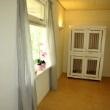 Kinderdagopvang Voor kinderdagopvang zijn er drie ruimtes beschikbaar. Groep David (0 tot 2,5 jaar) is 86 m2 en groep Benjamin (0 tot 2,5 jaar) is 93 m2. Dit betekent respectievelijk 5,5 m2 en 6 m2 per kind. Groep Febe (2,5 tot 4 jaar) is 59,6 m2, dit betekent 3,7 m2 per kind. De wettelijke norm is 3,5 m2 per kind. Er is een aparte buitenruimte voor de allerkleinsten van 72 m2. Kinderen vanaf 2 jaar spelen in de ‘grote’ tuin, deze is 1270 m2. Buitenschoolse opvang
Voor de BSO zijn er drie ruimtes beschikbaar. Een van 93 m2, een van 45 m2 en een van 53 m2. Er is een buitenruimte van 1270 m2. Bij de BSO krijgt elk kind zijn eigen vaste groep. Vanuit de groepen wordt gebruik gemaakt van de verschillende ruimtes voor de verschillende activiteiten. Om de m2 norm per kind te berekenen worden alle m2 bij elkaar opgeteld en gedeeld door het aantal kinderen. Totaal 191 m2 : 50 kinderen = 3,8 m2.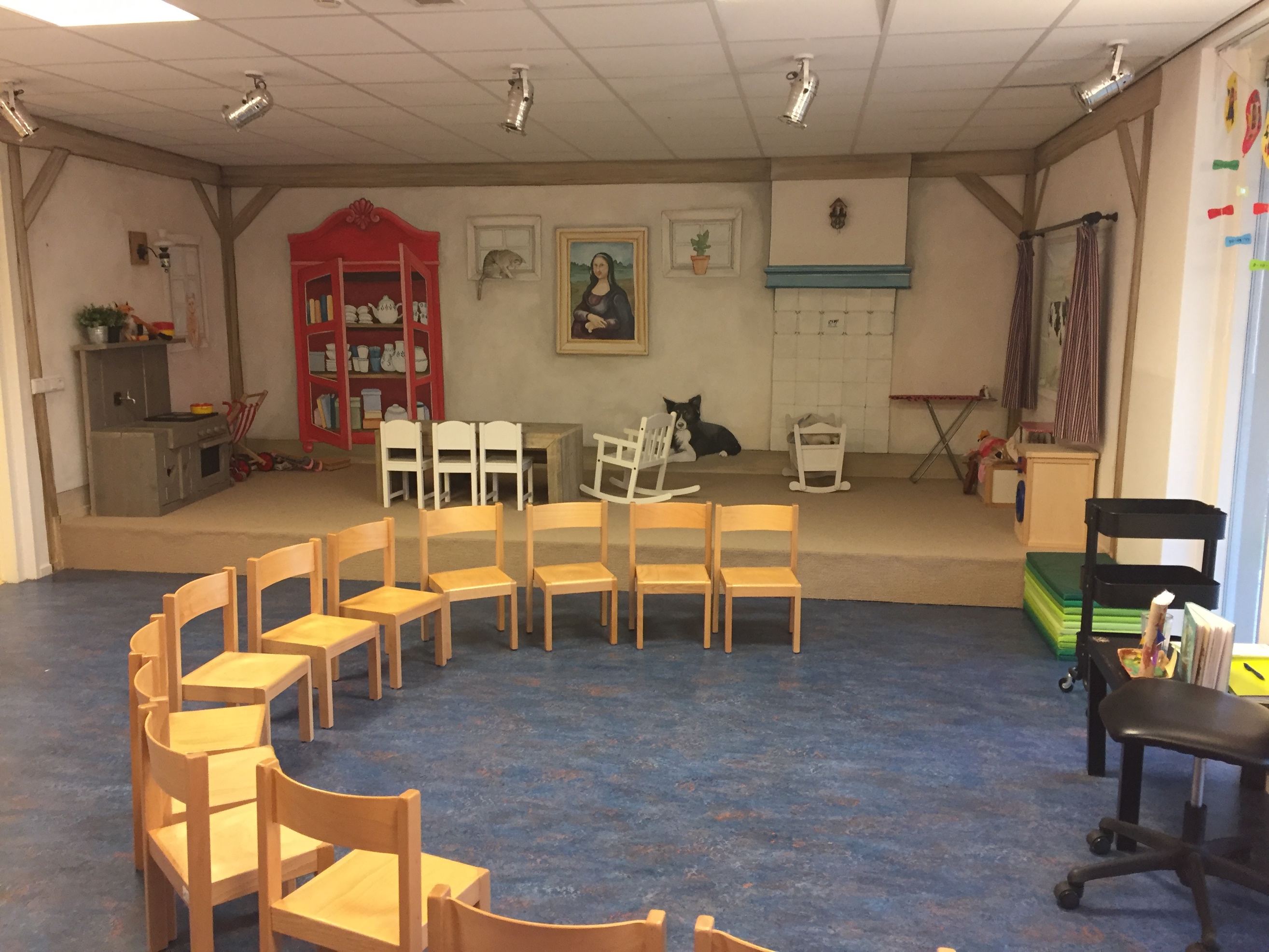 Peuteropvang (voorheen peuterspeelzaal)
Voor de peuteropvang zijn er twee ruimtes beschikbaar. Een van 45 m2 en een van 93 m2. Om de m2 norm per kind te berekenen worden alle m2 bij elkaar opgeteld en gedeeld door het aantal kinderen. Totaal 138 m2 : 16 kinderen = 8,6 m2. De peuteropvang beschikt over een buitenruimte van 1270 m2.Buitenspeelruimte
Er is een aangrenzende buitenspeelruimte aanwezig voor de BSO en de peuteropvang van in totaal 1270 m2. De wettelijke norm is 3 m2 buitenspeelruimte per kind. Ook hier laat Babba kinderopvang zien dat elk kind voldoende persoonlijke ruimte krijgt. Door de aanwezige speeltoestellen en veel groen hebben de kinderen de mogelijkheid om zich ook op motorisch vlak goed te kunnen ontwikkelen. De tuin van het kinderdagverblijf is veilig afgebakend van de tuin van de BSO, zodat de kleintjes rustig en veilig kunnen spelen. Buitenspeelruimte in beeld
                    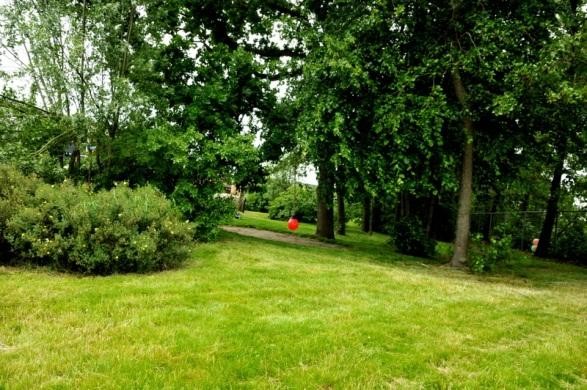 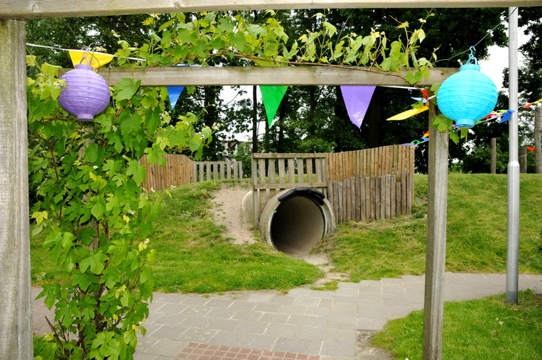 4.4 BEROEPSKRACHT-KIND RATIO & DRIE-UURSREGELING & VERVANGINGDe beroepskracht-kind ratio (BKR) is wettelijk vastgelegd en geeft aan hoeveel beroepskrachten per aantal kinderen op de groep aanwezig dienen te zijn. Hierbij wordt onderscheid gemaakt tussen de soort opvang (kinderopvang, peuteropvang of BSO) en de leeftijd van de verschillende kinderen in de groep. Aangezien Babba vanaf de oprichting gewerkt heeft met het vaste gezichten criterium voldoen wij aan de wettelijke eisen zoals gesteld in de wet IKK per 1 januari 2018.Vanuit de wet IKK mag bij aaneengesloten openstelling van tien uur of meer per dag maximaal drie uur per dag afgeweken worden van de vereiste beroepskracht-kind ratio. De tijdvakken waarin wij mogelijkerwijs afwijken van de beroepskracht-kind ratio zijn: tussen 8.00 – 9.00 uur, 13.00 – 14.00 uur en 17.00 – 18.00 uur. De momenten waarop niet afgeweken wordt van de beroepskracht-kind ratio zijn van 9.00 – 13.00 uur en van 14.00 – 17.00 uur. Wij werken met vaste pedagogisch medewerkers. Vervanging bij ziekte en tijdens vakanties wordt opgevangen door onze vaste medewerkers. 4.5 ROL VAN OUDERS EN OUDERBETROKKENHEID De kinderopvang is partner van ouders in de opvoeding en bouwt aan een vertrouwensband met ouders. Ouders en pedagogisch medewerkers wisselen ideeën uit over hun pedagogische aanpak en informeren elkaar over de belevenissen en de ontwikkeling van het kind. Op deze manier ondersteunen wij elkaar en vullen elkaar aan in onze opvoedingstaak. Door deze samenwerking, in de vorm van uitwisseling en wederzijdse ondersteuning, ontstaat er een verbinding tussen het opvoedingsklimaat thuis en in de kinderopvang. Deze verbinding verstrekt de opvoeding als geheel.  Tijdens het intakegesprek bespreken wij met ouders hun wensen en verwachtingen. Wij vertellen de ouder wie de mentor is van hun kind. De mentor is het eerste aanspreekpunt voor de ouder. Daarnaast heeft ieder kind een ‘tweede gezicht’, als de mentor er niet is dan is deze het aanspreekpunt voor de ouders. Elke keer als het kind gebracht wordt is er ’s ochtends en ’s middags een overdracht met de ouder en de mentor of het ‘tweede gezicht’. Voor kinderen tot 1 jaar houden wij een schriftje bij. Hierin schrijven wij hoe de dag gegaan is, hoe het kind heeft gegeten, geslapen en gepoept. Dit schriftje krijgt de ouder mee naar huis na elke opvang-dag en levert de ouder elke opvang-dag bij ons in. Elk jaar wordt een 10-minuten gesprek met de mentor aangeboden aan de ouders. Als wij opvallend gedrag signaleren dan gaat de mentor en de pedagogisch beleidsmedewerker/coach een gesprek inplannen met ouders. Tijdens dit gesprek benoemen wij de situatie en het gedrag en vragen wij of ouders dit herkennen. Wij bespreken hoe het thuis gaat en hoe het op Babba gaat, zodat we het kind beter begrijpen en kunnen steunen in zijn behoeftes. Het doel van het gesprek is dat wij samen ontdekken wat het kind wil vertellen met zijn gedrag. Indien nodig en/of gewenst kunnen wij ouders doorverwijzen naar passende instanties. De oudercommissie fungeert als schakel tussen de ouders en ons als organisatie. Ouders kunnen desgewenst hun opmerkingen delen met iemand van de oudercommissie. De oudercommissie vergadert 6 keer per jaar, de notulen zijn op te vragen bij de houder. 4. 6 VEILIGHEIDS- EN GEZONDHEIDSBELEIDOm de veiligheid op diverse gebieden te waarborgen hanteren wij een veiligheids- en gezondheidsbeleid. In dit beleid wordt beschreven hoe om wordt gegaan met de voornaamste risico’s met grote gevolgen en het risico op grensoverschrijdend gedrag, hoe deze risico’s ingeperkt worden en hoe gehandeld dient te worden wanneer zich een ongezonde en/of onveilige situatie voordoet. In het beleid zijn de volgende protocollen opgenomen: Voedselveiligheid Hygiëne Ziek kind en medicijnen VermissingVeilig slapenUitstapjes en vervoerZonbeschermingBijna ongevallen Protocol kindermishandeling en grensoverschrijdend gedragKinderopvangorganisaties zijn sinds 1 juli 2013 wettelijk verplicht een meldcode huiselijk geweld en kindermishandeling te hebben. Vanaf 1 januari 2019 is het daarnaast verplicht om binnen de meldcode te werken met een afwegingskader. Deze verandering in wetgeving is de aanleiding geweest voor het opstellen van het protocol ‘kindermishandeling en grensoverschrijdend gedrag’ voor de kinderopvang opgesteld door Boink, Brancheorganisatie Kinderopvang, Branchevereniging Maatschappelijke Kinderopvang en Sociaal Werk Nederland, juni 2018. Bij vermoeden van kindermishandeling of grensoverschrijdend gedrag hanteren wij dit protocol waarin de meldcode verwerkt is. In 2022 zal de houder van Babba opgeleid worden tot aandachtsfunctionaris. Het actuele veiligheids- en gezondheidsplan en/of losse protocollen kunt u opvragen bij de locatiemanger van Babba.4.7 DAGINDELING KINDEROPVANGDe dagindeling is een globale indeling. Wij volgen de behoeftes van het kind. Ook proberen wij rekening te houden met het ritme van thuis; het kan echter wel zijn dat een kind op Babba meer slaap en eten nodig heeft dan thuis, omdat het voor kinderen meer energie kost om op de kinderopvang te zijn dan thuis. Het kan dus heel goed zijn dat deze dagindeling er voor uw kind iets anders uit gaat zien. Een dag op de kinderopvang ziet er ongeveer zo uit:4.8 DAGINDELING BUITENSCHOOLSE OPVANG Ieder kind is uniek en heeft zijn/haar eigen talent. Kinderen kiezen van nature graag datgene waar ze goed in zijn. Wij willen dit graag stimuleren, omdat dit kinderen zelfvertrouwen geeft. Wij vinden het ook belangrijk dat kinderen een vaste groep, met vaste leidsters hebben. Ook op de BSO zitten de kinderen bij ons in vaste basisgroepen, de basisgroepen zijn groep Jong, Midden en Oud. Op deze groep kunnen ze onder andere kiezen uit het volgende activiteiten: Wij laten de kinderen zelf kiezen wat ze graag willen doen, omdat wij het belangrijk vinden dat kinderen positief gestimuleerd worden in het aangeven van hun behoeftes. Wij bieden diverse activiteiten aan, aan de hand van verschillende thema’s. Kinderen mogen zelf beslissen of ze mee willen doen met de activiteit. We zullen dit wel stimuleren, maar niet verplichten. 
Als een kind aangeeft behoefte aan rust te hebben, dan willen wij hier gehoor aan geven. Wij hebben een hoekje waar kinderen rustig kunnen zitten. Kinderen die buiten willen spelen, kunnen dit naar hartenlust doen in onze prachtige en vooral groene tuin. Er is ruimte om te voetballen, te spelen in de zandbak, te klimmen en te klauteren, rustig te zitten of een gezellig spel basketbal te spelen met elkaar. Ook is er genoeg ruimte om te kunnen fietsen, steppen of te stoepkrijten. In onze keuken kunnen de kinderen koken en bakken. Bij deze verschillende activiteiten zal altijd een vaste leidster de kinderen begeleiden en bij ze blijven. Dit geeft de kinderen een veilig, geliefd en vertrouwd gevoel. Een middag op de BSO zal er ongeveer zo uit zien: 4.9 DAGINDELING PEUTEROPVANGBij peuteropvang ‘Abeltje’ willen we met behulp van de methode ‘Peuterplein’ de brede ontwikkeling van kinderen stimuleren. De methode is opgebouwd rond de volgende thema’s: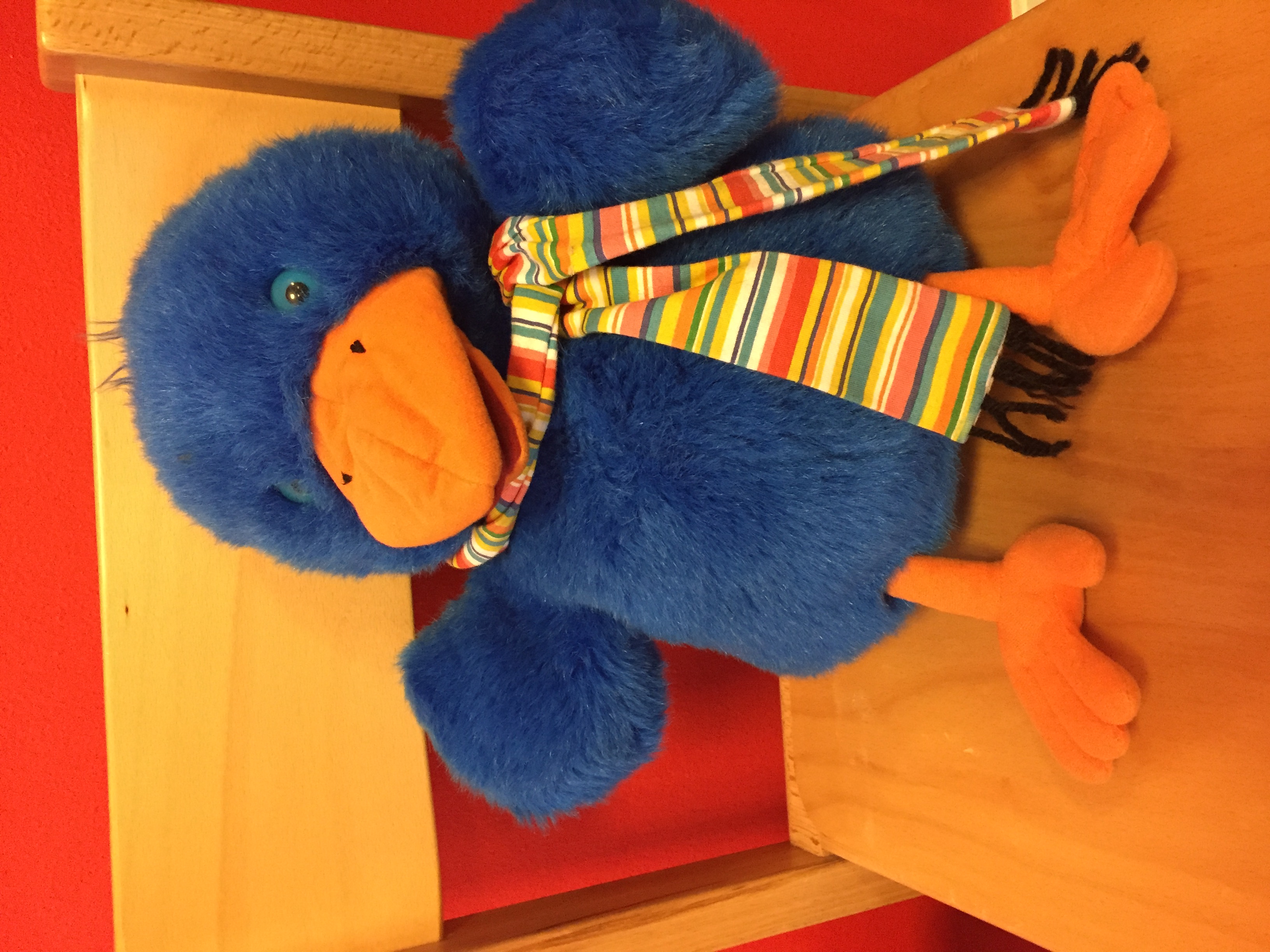 Het programma biedt activiteiten voor zowel de jongste als oudste peuters. Binnen elk thema vormt een verhaal de rode draad. Er wordt onder andere gewerkt met thematafels, prentenboeken/ schootboeken, een liedjes-cd, handpop Raai de Kraai, vertelkoffers of- tassen, verwerkingsactiviteiten, en authentieke activiteiten, zoals bijvoorbeeld een uitje. Doordat de thema’s nauw aansluiten bij de belangstelling van de kinderen ervaren zij veel plezier en wordt de nieuwsgierigheid geprikkeld.Door middel van het programma wordt de ontwikkeling van de kinderen op de volgende gebieden gestimuleerd: taal, beweging, fijne motoriek, zintuiglijke waarneming, voorbereidend rekenen, wereldoriëntatie, sociaal-emotionele ontwikkeling en muziek. ‘Peuterplein’ zorgt voor een optimale doorgaande ontwikkelingslijn naar de basisschool.Het is belangrijk om rekening te houden met verschillen in ontwikkelingsniveau tussen kinderen en kinderen uit te dagen door activiteiten aan te bieden die een klein stapje boven hun huidige kunnen liggen. De methode biedt onze vaste leidster(s) concrete handvatten om activiteiten een stapje makkelijker of moeilijker te maken zodat zij goed kunnen aansluiten bij de verschillende kinderen in een groep.Een ochtend op de peuteropvang zal er ongeveer zo uit zien: 5	KENMERKEN VAN DE PEDAGOGISCHE MEDEWERKERS We vinden het belangrijk dat onze pedagogisch medewerkers empathisch zijn er een open sfeer is. We verwachten daarnaast dat de pedagogische medewerkers onze visie onderschrijven en dit kunnen uitdragen naar de kinderen. 5.1 DIPLOMA’S & SCHOLINGOnze pedagogische medewerkers beschikken over passende diploma’s, waarbij wordt voldaan aan de getoetste wettelijke voorwaarden. Alle medewerkers hebben op moment van indiensttreding een verklaring omtrent gedrag (VOG) ingeleverd en zijn ingeschreven in het personenregister kinderopvang.   Voorschoolse educatie
Wij werken met VE op de peuteropvang. Alle pedagogisch medewerkers die op onze peuteropvang werken hebben een scholing afgerond specifiek gericht op het vroegtijdig bestrijden van achterstanden bij jonge kinderen of het werken met voor- en vroegschoolse educatieprogramma’s. Kinder EHBO-diploma
Bijna al onze medewerkers zijn in bezit van een geldig kinder EHBO-diploma. Om de kennis up-to-date te houden wordt er jaarlijks een herhalingscursus ingepland. 5.2 TAALEISEN EN SPREEKVAARDIGHEIDPer 1 januari 2023 komt er een minimum taalniveau voor de pedagogisch medewerkers. Het minimale taalniveau dat gehaald moet worden is niveau 3F. Alle medewerkers die hun diploma gehaald hebben vanaf 2010 zijn vrijgesteld van de cursus omdat zij op school als examenvak Nederlands op taalniveau 3F hebben gehad. Tevens zijn medewerkers met een HBO(+) diploma vrijgesteld van de taalcursus. Op dit moment (december 2021) hebben alle pedagogisch medewerkers taalniveau 3F. Als wij een nieuwe medewerker aannemen dan bekijken wij of deze medewerker al taalniveau 3F heeft, als dit niet zo is, wordt degene aangemeld voor een opleiding om dit te gaan halen.  5.3 PEDAGOGISCH BELEIDSMEDEWERKER/COACHOnze pedagogisch beleidsmedewerker/coach draagt zorg voor de coaching van de pedagogische medewerkers bij dagelijkse werkzaamheden. Daarnaast houdt de pedagogisch beleidsmedewerker zich bezig met de ontwikkeling en implementatie van het pedagogisch beleid.5.4 STABILITEIT EN PEDAGOGISCH MAATWERKOm stabiliteit en pedagogisch maatwerk te garanderen worden in de wet IKK (verscherpte) eisen gesteld met betrekking tot het ‘vaste gezichten principe’ en de beroepskracht-kind ratio .  De (verscherpte) eis met betrekking tot het ‘vaste gezichten principe’ is ingesteld door de overheid vanaf 1 januari 2018. Zoals eerder beschreven hanteert Babba het ‘vaste gezichten principe’ sinds onze start in juni 2015. Dit hebben wij vanaf het begin gedaan, omdat wij het heel belangrijk vinden om een kind veiligheid en stabiliteit te bieden. We voldoen daarmee al aan de eis die wettelijk gesteld werd per 1 januari 2018. Vanaf 1 januari 2019 wordt de eis met betrekking tot beroepskracht-kind ratio verscherpt met betrekking tot werken met 0-jarigen. Voorheen mocht 1 leidster 4 nul-jarigen onder haar hoede hebben, vanaf 1 januari 2019 wordt de verhouding 1 leidster ten opzichte van 3 nul-jarigen. Babba heeft hier op geanticipeerd en vanaf 1 januari 2019 een extra leidster in dienst genomen om te werken op de dagen dat dit volgens de beroepskracht-kind ratio nodig is. 5.5 INZET VAN VRIJWILLIGERS, BEROEPSKRACHTEN-IN-OPLEIDING EN STAGIAIRESBij Babba kinderopvang wordt niet gewerkt met vrijwilligers. Wij werken wel met stagiaires. Tevens is er één BBL leerling werkzaam bij Babba. We stellen hoge eisen aan stagiaires. We begrijpen dat er leerlingen zijn die het vak moeten leren en willen hier ook graag aan bijdragen. Om ervoor te zorgen dat de stageperiode voor alle partijen waardevol is, hebben we bij aanvang van de stageperiode een gesprek met belangstellende stagiaires. Daarnaast ondertekenen de stagiaires onze gedragscode. Hiermee willen we waarborgen dat het begeleiden van stagiaires niet ten koste gaat van de aandacht die wij willen hebben voor de kinderen. Ieder stagiaire krijgt een vaste begeleider aangewezen die de stagiaire de gehele stageperiode begeleid. De vaste begeleider is het aanspreekpunt voor de stagiaire en voor de school. Een stagiaire mag bij aanvang geen werkzaamheden verrichten met kinderen. Er is eerst een periode waarbij de stagiaire kijkt/observeert hoe de leidsters hun werk doen. Als de vaste begeleider vindt dat de stagiaire er aan toe is, mag de stagiaire onder begeleiden werkzaamheden verrichten met kinderen zoals verschonen, op bed brengen, een kind troosten. De werkzaamheden vinden altijd plaats onder toezicht van een vaste leidster.  In principe werken wij niet met BBL leerlingen, echter diende zich iemand aan die al ervaring had met het werken met kinderen, namelijk als kraamverzorgster, voor haar hebben wij een uitzondering gemaakt. BIJLAGE Signalenlijst voor mentor SIGNALENLIJST VOOR MENTORDatum:Naam kind:Naam mentor:Het kind reageert als je contact probeert te leggen; kijkt je aan en/of je ziet een emotie (blij/bang/boos/verdrietig/frustatie/verlegen/bedrukt/enthousiast)Zo ja; Hoe probeer jij contact te leggen? Hoe reageert het kind en welke emotie zie je?Maakt het kind uit zichzelf contact met jou? Hoe en wanneer? (boos/verdrietig/eenzaam/begroeting)Durft het kind om hulp te vragen?Maakt het kind contact met andere kinderen? Zo ja, hoe?Kan het kind rekening houden met andere kinderen?Durft het kind mee te doen met andere kinderen?Maakt het kind contact met andere volwassenen? (bijvoorbeeld ouders andere kinderen) Zo ja, hoe?Is het kind is vaak verdrietig/huilt vaak/veel? Zo ja, noem voorbeelden.Is het kind (makkelijk) te troosten?Zo ja? Hoe doe je dit? Hoe ga jij hier mee om?Hoe reageert het kind? (wordt hij/zij boos, duwt je weg, is hij/zij bang, huilt hij/zij?)Komt het kind bij jou? Loopt het kind weg, verstopt het kind zich?Is het kind zeer alert? (het kind ziet en hoort alles en houdt je in de gaten, bezig met de ‘volwassenwereld’? Kan het kind onbezorgd spelen? Is het kind zorgeloos?)Wat houdt het kind bezig/waar heeft hij/zij het vaak over? (Hobby’s, sport, gamen, familie, angsten/bijzondere gewoontes etc.)Hoe gaat het thuis? Zijn er bijzonderheden? (ouders burn-out/stress/verhuizen/broertje of zusje geboren/ andere wijzigingen/ overlijden familie/ echtscheiding/slapen/voeding)Hoe ervaar je het kind door de dag heen? (luisteren, (niet) meedoen met de groep, samen spelen; neemt initiatief, valt er iets op?, neemt ‘leiding’ in spel, is volgzaam, kijkt vanaf afstand)Overige bijzonderheden:Tijd Activiteit 07.30-09.00 uur Kinderen worden door hun ouders gebracht en mogen vrij spelen 09.30 uur Aan tafel voor fruit en drinken 10.00 uur Verschonen en kinderen op bed brengen 10.30 uur Activiteit of buiten spelen 11.15 uur Kinderen uit bed halen en aankleden 11.30 uur Aan tafel om brood te eten 12.15 uur Verschonen en kinderen op bed brengen 14.00 uur Aan tafel voor een koekje en drinken 14.15 uur Activiteit of vrij spelen 15.00 uur Kinderen uit bed halen en aankleden 15.30 uur Aan tafel voor drinken en een cracker 16.00 uur Verschonen, vrij spelen/buiten spelen 16.30-18.00 uur Kinderen worden opgehaald en kinderopvang sluit SportenKnutselenSamen een spel doenVerkleden en opmakenSpelen met Lego (friends)Spelen in de poppenhoekBoek lezen | puzzelenSpelen met PlaymobilSpelen in de autohoekSpelen in de bouwhoek: o.a. Kapla/K’nexVoetbal tafel BuitenspelenSpelen met zand/waterTijd Activiteit 14.30-14.45 uur Kinderen ophalen van school (afhankelijk van de schooltijden) 15.00 uur Kinderen kunnen vrij spelen 15.15-15.30 uur Aan tafel voor drinken en cracker 15.45-16.00 uur Kiezen van activiteit of vrij spelen op de basisgroep 16.45 uur Kinderen krijgen drinken en fruit (medewerker gaat rond met een schaal fruit) 17.15-17.30 uur Alle kinderen zijn weer terug op hun basisgroep en kunnen daar vrij spelen 18.00 uur Kinderen worden opgehaald en BSO sluit Huisdieren	LenteWaterZomerFamilieHerfstJe lichaamWinterTijd Activiteit 08.30-08.45 uurKinderen worden door hun ouders gebracht 08.45-09.30 uurSpelen, ontdekken en leren09.30- 10.00 uurKringactiviteit: welkom heten + dagritmekaarten + voorlezen10.00- 10.30 uurFruit eten10.30-11.30 uurBuitenspelen11.30-12.15 uurBrood eten12.15-12.30 uurBewegen, muziek, dans12.45 uur Afsluiten in de kring